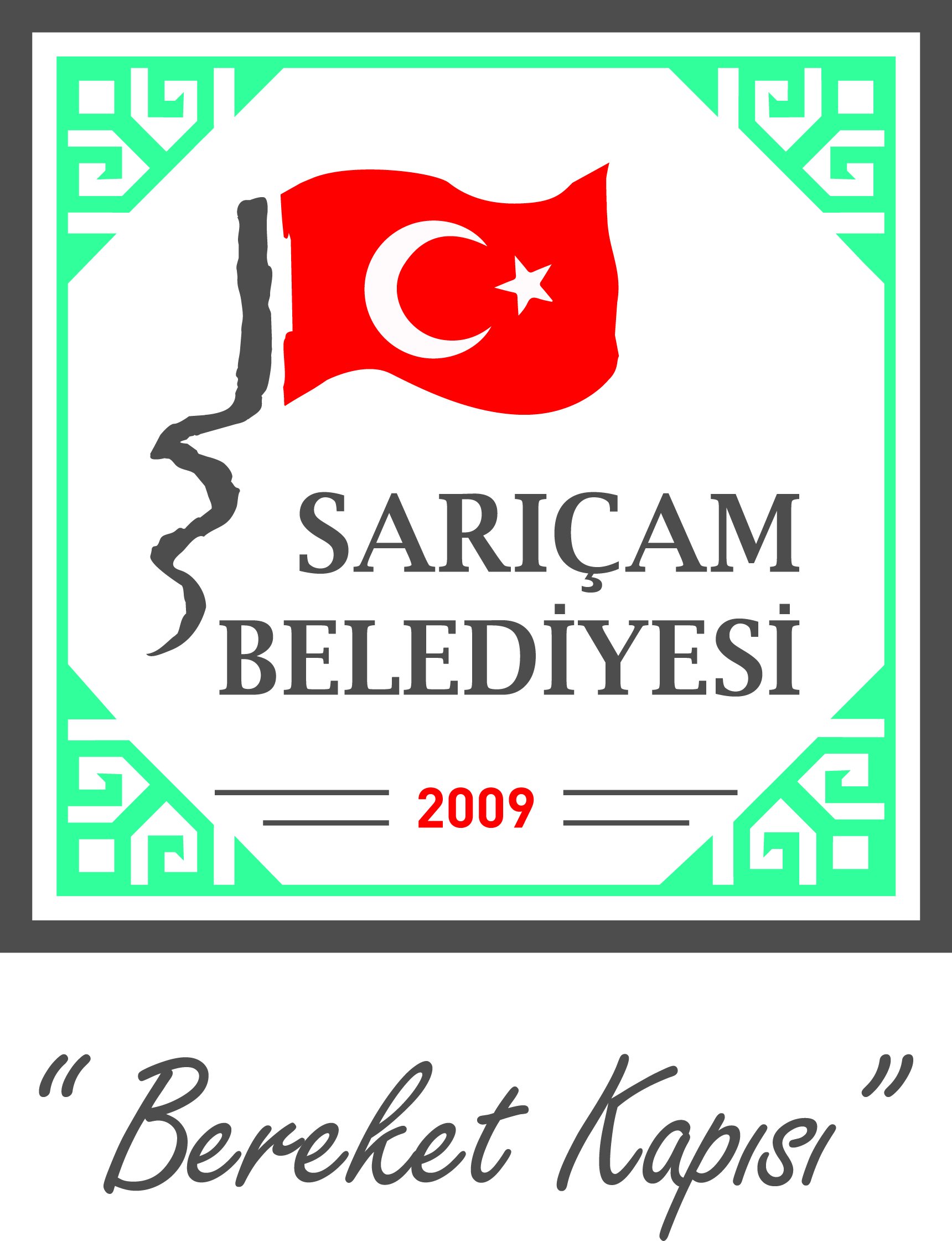 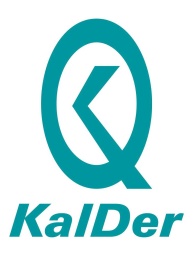 Başvuru esnasında yukarıda belirtilen belgelerin dışında belge istenilmesi veya başvuru eksiksiz belge ile yapıldığı halde, hizmetin belirtilen sürede tamamlanmaması durumunda ilk müracaat yerine ya da ikinci müracaat yerine başvurunuz.İlk Müracaat Yeri       :					        İkinci Müracaat Yeri     :İsim			:  Hüseyin CEYLAN			                                           İsim		            :  Halit BOZUnvan		            : Sosyal Yardım İşleri Müdürü				        Unvan			 : Başkan YardımcısıAdres 			: SİMER				                                        Adres 			 : Sarıçam Belediye BinasıTel 			: 0322 341 59 70 				                               Tel 			 : 0322 341 08 08Faks			: 0322 341 41 09						        Faks 			 : 0322 341 41 09E-Posta	            : sosyalisler@saricam.bel.tr                                                         E-Posta	                        : halitboz@saricam.bel.trSIRA NOSUNULAN HİZMETİN ADIBAŞVURUDA İSTENİLEN BELGELERHİZMETİ TAMAMLAMA SÜRESİ(EN GEÇ)1Gıda YardımıGıda Yardımı Talep FormuTalep Alındıktan 15 Gün İçinde2Sarıçam Sosyal Destek Kartı Hizmeti Başvuru FormuKimlik Fotokopisi-Vukuatlı Nüfus Kayıt ÖrneğiSGK Hizmet DökümüMaaş Bordrosu-Öğrenci Belgesi-Engelli Raporu-Cezaevi Müddet namesiTalep Alındıktan 15 Gün İçinde3Sıcak Yemek YardımıBaşvuru Talep FormuAynı Gün4Yangın Ve Doğal Afetlerde Mal Ve Eşya YardımıDilekçe-Yangın Ve Doğal Afet Raporu30 Gün5Camii İhtiyaç YardımıDilekçe30 Gün7Ayni YardımlarDilekçe30 Gün